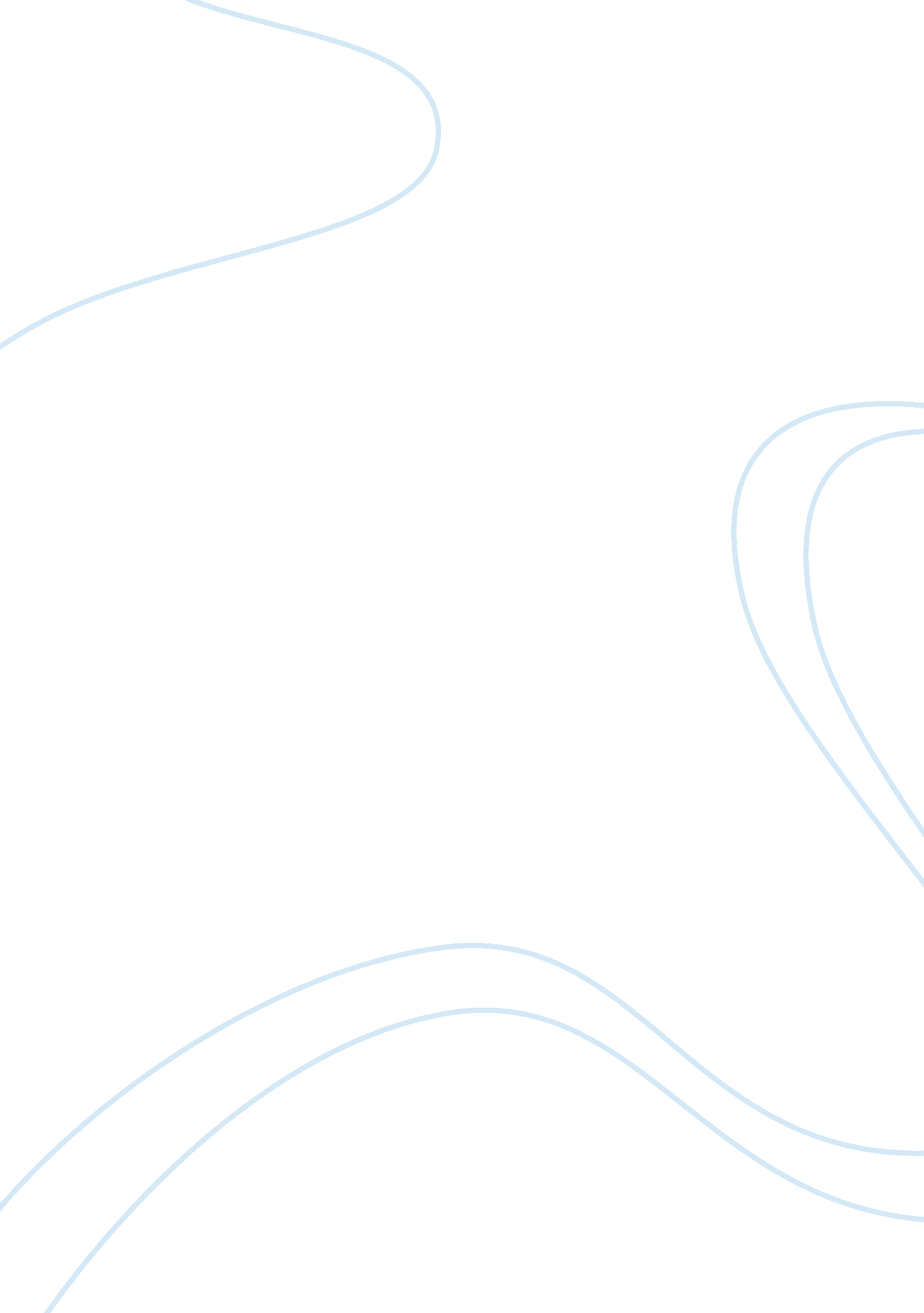 Web quest assignment research paper examplesBusiness, Employee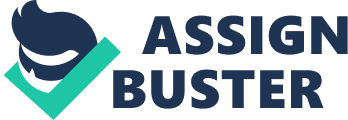 Code of ethics is a very vital segment of any culture in the organization. Organizations must ensure they adhere to a better code of ethics in order to thrive in and have the success for their advantage. Code of ethics may be actually observed as an administrative formality or a comprehensive procedure that is used in making decisions within an organization. Therefore, the benefits of code of ethics are often associated with the employees’ awareness and their commitment to the code of ethics to realize the achievement of the goals of the organization. 
The code of ethics of the Ethics Resource Center’s adhering to high moral and professional standards that helps preserve environment where Honesty Respect, Trust and Excellence is encouraged and can thrive and be constantly practiced. Therefore, this ethics code mainly proposes setting of high bar for other organizations to follow with integrity in an attempt to act as a model of other organizations to follow the model and standard practices. This therefore means that they are providing helpful information as a model organization for the ethical and decision making problems to provide mechanism and roles in addition to the responsibilities that are useful to other organizations (Libby & Thorne, 2007) 
The organization, as part of their ethics, acknowledges the need of hierarchy in the organization and advices their employees to ensure proper consultation among themselves and other members of the organization in a higher level in order to access proper guidance should any form of misconduct be reported in the organization. This involves directing all the ethics related concerns in all levels of the organization through a proper process with the aim of maintaining commitment to the high ethical standards. 
It is that evident that this organization only provides ethical guidance to either private or public organizations that are considered to be non profit. I believe it would be helpful if they consider the profit organizations as well as their impacts influence majority of the people as well who may need them ethical guidance as well. Likewise, their main objective are mainly geared towards ethical practices and values only and I feel it would be useful if they focus on other forms of ethics beyond the organization level maybe the organizations’ interaction with other people outside the company, maybe customers and other external organs of the organization. References. Libby, T., and L. Thorne (2007). “ The Development of a Measure of Auditors’ Virtu.” Journal of Business Ethics Vol. 71, no. No. 1 